Jemná motorika 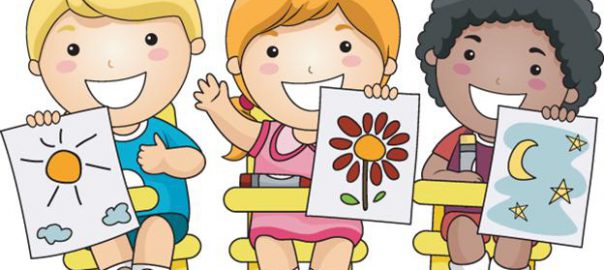 Jemná motorika predstavuje pohybové schopnosti a zručnosti, ktoré sa týkajú koordinácie pohybov ruky od ramena k prstom, mikromotoriky očných pohybov, artikulačných orgánov či grafomotoriky.Kategórie jemnej motoriky:celková obratnosť horných končatínobratnosť rúk a prstovvizuálno-motorická koordinácia (schopnosť preniesť zrakový vnem do pohybu ruky)jemná motorická koordinácia prstov rúk v rôznych činnostiachŠtádiá vývinu jemnej motoriky od 3 do 6 rokov:3 roky – dieťa začína kresliť vo veľkom. Vie napríklad nakresliť kruh podľa predlohy. Zvládne tiež odrezať papier na dve časti a tiež si vie zapínať svoje oblečenia pomocou gombíkov. Doteraz to bol zips, no v troch rokoch deti vedia narábať aj s oblečením na gombíky.4 – 5 rokov – dieťa sa v tomto veku dokáže dotknúť svojich palcov na nohách, vie používať vidličku, samo sa obliecť aj vyzliecť, správne drží ceruzku, vie si viazať svoje šnúrky na topánkach a vystrihovať rôzne tvary.6 rokov – dieťa začína objavovať puzzle, pri ktorom je schopné poskladať samostatne 16 – 20 dielikov. Začína tiež jesť pomocou príboru, doteraz to bola len vidlička alebo lyžička. Jeho kresliace aktivity sa taktiež zlepšujú – šesťročné dieťa vie už aj dobre strihať pomocou nožníc.  Prečo je jemná motorika dôležitá:Zapája sa do takmer všetkých činností a aktivít, ktoré človek počas dňa vykonáva. Má veľký dopad na školské zručnosti a výkon detí (schopnosť kresliť, písať aj čítať). Ako pri všetkom, aj pri jemnej motorike sú medzi deťmi rozdiely. Napríklad schopnosť detí kresliť – nie všetky kreslia rovnako precízne, pekne v tom istom veku. V prvých rokoch školskej dochádzky učitelia pomáhajú popracovať deťom, aby sa naučili posudzovať a vnímať sebahodnotu, ale aj význam kreslenia a ďalších zručností. Ak nie sú dobre vyvinuté jemné zručnosti, môže to mať dopad na jeho pobyt v materskej škole. Na prvý pohľad sa zapínanie gombíkov či pravidelné kreslenie nemusí zdať dôležité, ale jemná motorika má naozaj neodmysliteľný význam v živote detí a je potrebné ju systematicky rozvíjať.Zdroje:https://eduworld.sk/cd/dominika-neprasova/7067/jemna-motorika-detiPoďme sa hrať ☺Námety na aktivity pre deti s rozvíjaním jemnej motoriky.Činnosti v domácnosti:čistenie zeleniny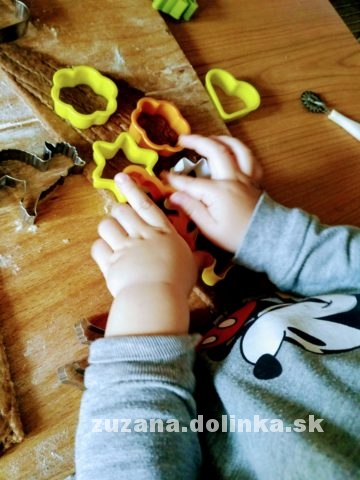 krájanie banánu na kolieskašúpanie uvareného vajíčkamletie ručným mlynčekomvykrajovanie koláčikov z cesta pomocou formičiek miesenie cesta, vaľkanie cesta valčekomtriedenie strukovín (napr. fazule od šošovice a pod.)osolenie polievky štipkou solinaberanie surovín pomocou lyžice či naberačkypresýpanie surovín z jednej nádoby do druhejručné vytláčanie šťavy z citrusových plodovzamykanie a odomykanie dveríotváranie rôznych typov vrchnáčkov na fľašiach, zubnej paste a pod.štipcovanie bielizne na šnúrumotanie klbiek vlny pukanie bublinkovej fólieovlažovanie listov rastlín pomocou rozprašovačažmýkanie špongievhadzovanie mincí do pokladničky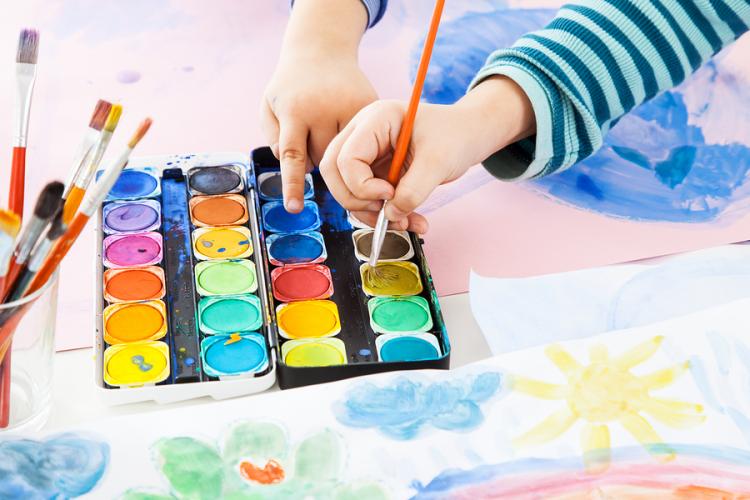 zapínanie gombíkov na oblečeníTvorivé aktivity a ručné práce:strihanie nožnicamidierkovanie papiera dierovačomvypichovanie obrázkovnavliekanie korálokvypichovanie dierkových obrázkov pomocou špajle do plastelíny,modelovanie, stláčanie a hnetenie plastelíny,bodkované maľovanie pomocou vatových tyčiniek namočených do farbyodlepovanie a nalepovanie nálepiekrobenie uzlíkov na šnúrke alebo špagáte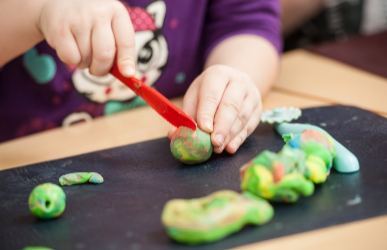 skladanie mozaikymaľovanie so štetcomskladanie origami,vytváranie geometrických obrazcov pomocou gumičiek na geodoskepečiatkovanieNácvik písma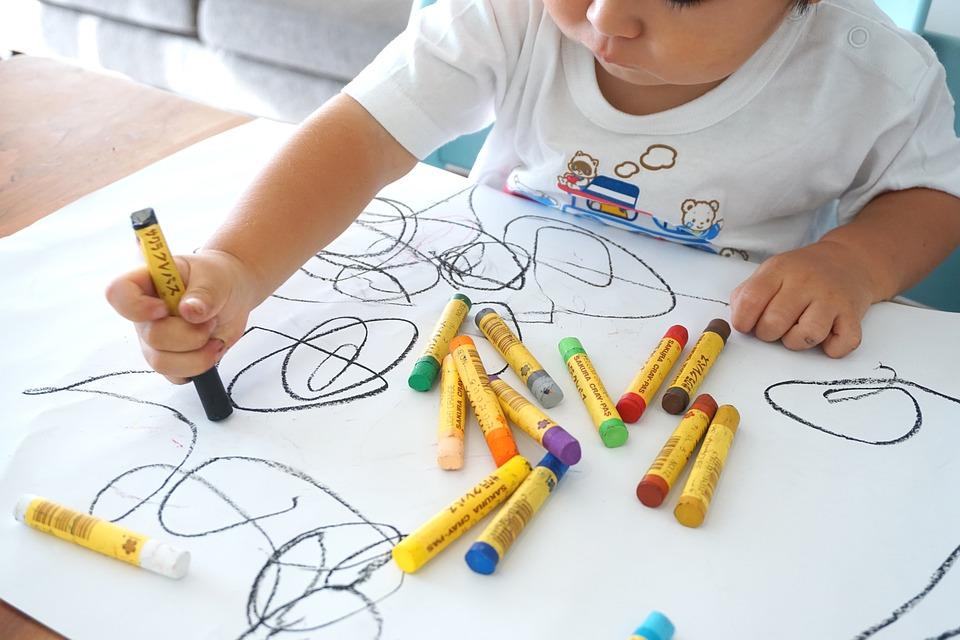 riešenie labyrintov a bludískobkresľovanie pomocou šablónspájanie bodiek do obrázkakreslenie kruhovšrafovanietvarovanie písmen zo šúľku plastelínyobťahovanie tvarov písmen prstomPracovné listy: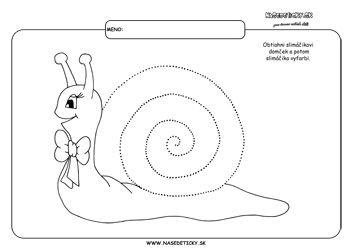 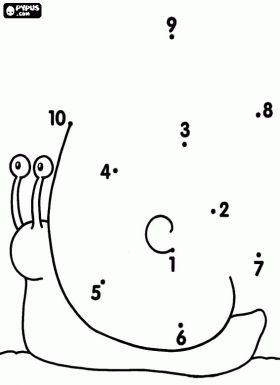 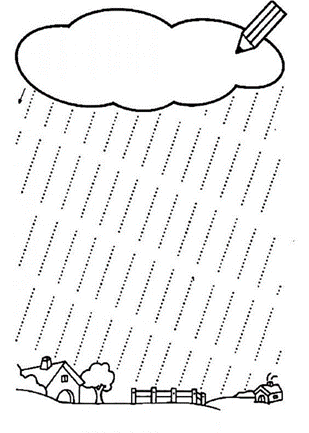 Zdroj: internet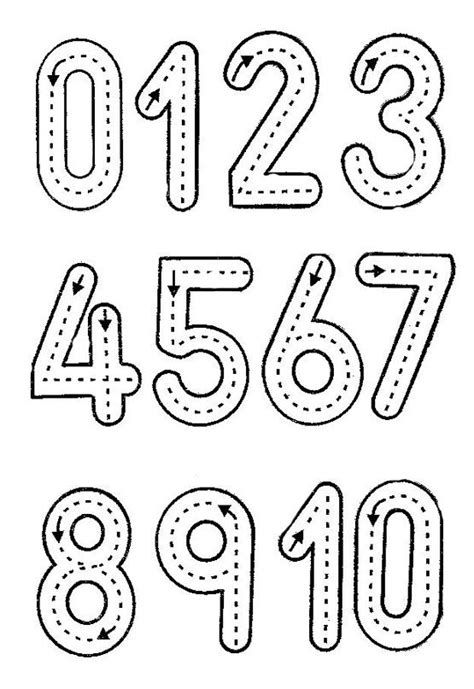 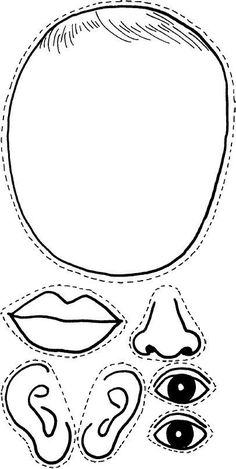 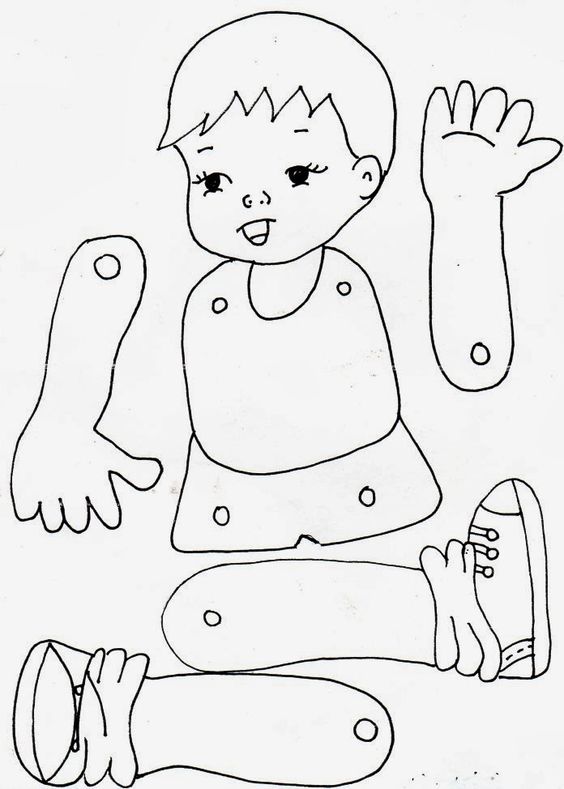 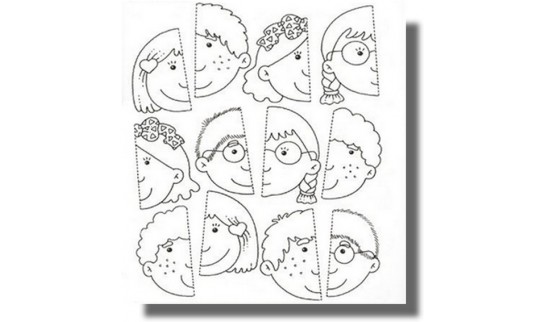 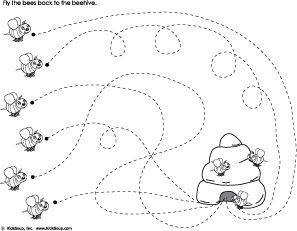 Zdroj: internet